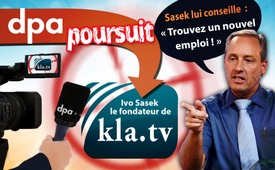 DPA poursuit Ivo Sasek le fondateur de Kla.TV.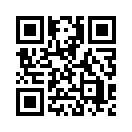 Cette nouvelle bataille médiatique contre Kla.TV et son fondateur Ivo Sasek ressemble à une tempête qui se lève. Dans ce témoignage de la fille Sasek, Anna-Sophia, vous découvrirez ce qui s'est passé jusqu'à présent, comment les médias allemands, suisses et autrichiens, y compris les soi-disant « spécialistes des sectes », font à nouveau, au même moment, des reportages et se liguent contre Ivo Sasek et les médias libres.Si vous connaissez le fondateur de Kla.TV Ivo Sasek et si vous faites des recherches sur ses pages d'accueil telles que sasek.tv, kla.tv ou panorama-film.ch, vous trouverez des centaines et des milliers d'heures de films et de matériel audio de ses œuvres ; par exemple comment, sous son influence, des personnes de nations, de dénominations, de religions ou de milieux politiques de toutes sortes, qui sont divisées, se réconcilient, c'est-à-dire comment il veut seulement apporter la paix dans le monde.

On trouve aussi, par exemple, des documents sur la façon dont il a réhabilité gratuitement des milliers de personnes asociales, des toxicomanes, des alcooliques, des personnes souffrant psychologiquement, jusqu’au rétablissement d'innombrables relations, couples et familles dans des situations tragiques.

C'est pourquoi il est intéressant de voir comment les principaux médias le traînent dans la boue depuis des décennies. En tant que fille d'Ivo Sasek, je vis de très près toutes ces calomnies, et donc aussi celles qui mijotent actuellement.

Cette fois-ci, un dimanche après-midi paisible, nous avons été pris par surprise. Hugo Stamm, le soi-disant « spécialiste des sectes », s'est présenté à l'improviste avec son équipe technique de SRF et ORF devant notre maison à Walzenhausen et, sans rien demander, ils ont commencé à filmer. Déjà quand j'étais petite ce soi-disant « spécialiste des sectes » calomniait mon père et il revient toujours avec la même histoire inventée qui dit que mon père bat ses enfants jusqu’au sang. Quelle  absurdité ! D’où tient-il cela ?

Tout le monde – y compris les médias et Hugo Stamm – peut aller sur nos pages d'accueil à tout moment et trouver toutes les preuves nécessaires et se dire en fin de compte : « Je me suis trompé, les choses sont déformées. » Mais ils ne le font pas. On dirait qu'il s'agit uniquement de dénigrer mon père.

C’est pourquoi j'ai pris la caméra dimanche dernier pour montrer au préalable ce qui s'est passé, avant que SRF et ORF ne diffusent prochainement leurs émissions, et nous vous demandons d’observer avec nous ce qui sera présenté.  

Ils m'ont demandé, alors que j'avais déjà éteint la caméra, si je produirais aussi des émissions sur des sujets comme par exemple que la terre est plate ? La question elle-même est déjà à l'envers. D'ailleurs, cette émission s'appelle « QUOI ? Et si après tout elle était quand même plate ? », Kla.TV n'a jamais prétendu que la terre était plate. Cependant, Kla.TV offre l'opportunité d'écouter une contre voix concernant ce sujet incroyable, afin de pouvoir se forger sa propre opinion.

Ce sera passionnant de voir cette fois encore ce que les médias rapporteront. Et encore une chose : L'agence de presse allemande diffuse justement en ce moment des histoires critiques à l'encontre de Klagemauer.TV. C’est suspect qu’à nouveau les médias suisses et autrichiens, au même moment, se manifestent – même avant que dpa ait publié quelque chose. Une fois de plus, vous pouvez voir comment ces médias sont entremêlés.

Pour que vous sachiez déjà maintenant ce que mon père a répondu aux questions de l'agence de presse allemande, nous vous faisons part, dans l’émission qui suit, des réponses originales non censurées.

Restez à l'écoute.

Sasek lui conseille : « Trouvez un nouvel emploi ! 

Walzenhausen, le 17 juillet 2018

Cher Monsieur Zeiher,

De retour de vacances aujourd’hui, la première chose que je vais faire est de répondre à vos questions afin de respecter la date limite que vous avez fixée à demain, le 18 juillet. Si nécessaire, vous pouvez me soumettre d’autres questions aujourd’hui, je répondrai à celles-ci par e-mail d’ici demain soir. Une rencontre personnelle ne peut avoir lieu pour les raisons suivantes :
Premièrement : La finalisation de « votre histoire », comme vous l’avez appelée de façon intéressante, a déjà été fixée pour cette semaine.
Deuxièmement : De plus, des douzaines de mes interviews avec les médias n’ont jamais même donné un soupçon de vrai reportage. Plus de 60 contre-déclarations que j’ai élaborées ont été illégalement refusées par tous vos médias ! Les interviews se sont toujours avérées être une affaire purement rhétorique et sont donc une pure perte de temps pour moi. Mais maintenant j’en viens à vos questions :

Premièrement : Le 9 juillet 2018, l’Agence de presse allemande a demandé :
Qu’est-ce que la communauté du Christ organique ? Quels sont leurs objectifs ?

Comme vous pouvez facilement le voir sur tous nos sites Web, le G dans OCG ne signifie pas communauté (Gemeinde), mais génération. Depuis près de 20 ans, j’explique cette erreur à tous vos journalistes, mais même le dpa la répète ici. Cela prouve soit que vous n’avez jamais vraiment fait de recherches sur nos propres sites Web et que vous copiez toujours tout les uns des autres, soit que vous êtes tout simplement désespérément lents à comprendre. Dans les deux cas, je vous recommande de chercher un autre emploi.

 Quelques jours plus tard
Journaliste : Nous aimerions savoir un peu ce qui se passe dans cette communauté.

Pour aller droit au but : Votre monde médiatique douteux n’a pas affaire à une communauté, mais à une génération.
Les objectifs de l’OCG sont très simples : elle ramène chaque personne, quelle que soit son origine, à l’unité parfaite, à l’intelligence de l’essaim, à l’intuition selon les lois de la nature. Parce que ce ne sont pas seulement les animaux qui ont des instincts, mais aussi nous les humains ; non seulement les fourmis, les abeilles, les oiseaux ou d’autres ont une intelligence pour se regrouper, mais aussi les humains. L’OCG le prouve avec des milliers de personnes différentes à travers toutes les religions, dénominations, camps politiques, sciences, cultures, etc.

Cette génération qui est la nôtre s’arrime justement de façon pratique à cette matrice, on pourrait aussi l’appeler Matrice Alpha divine. Dans 27 livres, près de 2 000 conférences, 9 longs métrages, etc., j’ai d’abord expliqué exactement comment cela fonctionne d’un point de vue chrétien, mais vous, les représentants des médias, vous avez banni tout ce matériel et vous l’avez écarté de tous les marchés. Je viens de recevoir un questionnaire plus précis avec 5 questions supplémentaires de votre part, où vous avez reconnu l’erreur de frappe qui vient d’être traitée.
  
Deuxièmement : L’Agence de presse allemande pose la question suivante :
Combien de membres l’OCG compte-t-elle actuellement ? Combien y en a-t-il en Allemagne et en Autriche ? Comment l’OCG est-elle organisée ?

L’OCG ne tient pas de listes de membres parce que l’adhésion au sens familier n’existe pas. L’OCG existe dans un engagement du cœur, dans une conscience profonde de l’unité de tous les hommes dans ce monde. L’humanité est un organisme vivant avec différents organes qui s’estiment mutuellement, qui ont besoin les uns les autres et qui se complètent les uns les autres. Nous recevons constamment de nouvelles déclarations d’engagement de toutes les parties du monde, de plus de 200 pays, de plus de 40 langues.

D’innombrables personnes de cette génération sont en train de reconnaître leur unité organique, et que chaque cellule de l’organisme humain est existentiellement dépendante des autres. C’est pourquoi l’OCG proclame l’amour inconditionnel pour tous, mais aussi l’honnêteté, la vérité et l’ouverture inconditionnelles. Cette génération émergente n’est plus dépendante de contrats, ni de relations commerciales, ni de paiements et autres, et elle n’en a pas non plus besoin. Comme je l’ai expliqué à la question 1, il y a partout des personnes de cette génération actuelle qui sont en train de suivre l’appel de cette Matrice Alpha. L’OCG n’est donc pas une « communauté », mais un mouvement déclenché du ciel qui fait prendre conscience à l’actuelle génération d’humains qu’elle est un organisme vivant.
C’est un mouvement qui se crée partout « de lui-même ». Cet organisme est donc innombrable et vit en tout temps et partout, comme le fait par exemple chaque fourmilière, etc., d’une perception supérieure, efficace. Et tout comme aucune fourmilière, aucun essaim d’abeilles ou autres n’a de dirigeant au-dessus d’eux, mais reconnaît simultanément et en tout exactement ce qui doit être fait, cela se passe également ainsi de plus en plus parmi nous les humains. L’OCG ne dépend pas d’Ivo Sasek ou de ses collaborateurs.

L’OCG n’est qu’un petit terme qui rassemble ce qui se passe partout dans le monde, sans qu’on ne sache rien l’un de l’autre, simultanément, en parallèle dans toute cette génération : parmi toutes les religions, toutes les cultures, tous les mouvements politiques, etc. Il s’agit d’un événement de notre temps, pas d’une communauté, pas de quelque chose qui est humainement faisable, organisable, contrôlable. Au sujet des questions plus précises que vous m’avez envoyées plus tard, je réponds dans le contexte de votre prochaine question :

Troisièmement : L’agence de presse allemande demande :
Quelle est la relation de l’OCG avec l’AZK qui a également été fondée par Ivo Sasek, et avec des sites tels que Klagemauer.TV ou jugend-tv.net ? Existe-t-il des hiérarchies strictes ? Existe-t-il des répartitions spécifiques des domaines ? A quoi ressemblent les structures de la direction et de la communauté ?

Après que des milliers de membres de l’OCG ont vu en live comment vous, les professionnels des médias, vous m’avez traîné impitoyablement dans la boue, diffamé et incorrigiblement discriminé pendant des années et après que les mêmes personnes ont remarqué d’autres parts comment vous jouez le même jeu avec toutes sortes de personnes précieuses de tous les arrière-plans, et que vous sexualisez et pervertissez de plus en plus nos enfants et bien plus encore, la Matrice Alpha mentionnée ci-dessus s’est activée toute seule en eux. Chez des millions de personnes dans le monde, la décision de dévoiler votre activité impitoyable s’est réveillée en toute indépendance. C’est ainsi que se sont formés, rien que depuis 2012, 165 studios de KLA.TV en 43 langues de manière complètement autonome. Plus de 450 présentateurs/trices et orateurs/trices, plus de 670 techniciens, 194 coachs, 400 rédacteurs de texte se sont intégrés d’eux-mêmes à cet événement de génération. La même chose s’est produite avec l’AZK. Une surabondance de personnes déterminées à mettre la lumière dans les ténèbres se sont rencontrées. Pour coordonner tous ces studios et les processus purement organisationnels, il faut des structures et des répartitions claires des domaines, comme dans n’importe quelle autre entreprise du monde. Les plus de 9 500 émissions de Kla.TV sont produites simultanément depuis la Suisse, l’Allemagne, Magadan, la Chine, etc. Chaque club de football, chaque club d’alpinisme et partout où des gens font bouger quelque chose ensemble, des structures claires et des dirigeants sont nécessaires. En insinuant qu’il y a un danger, vous posez une question au sujet de « hiérarchies strictes » de « certaines répartitions de domaines », etc. à l’OCG. Après que vous, les professionnels des médias, vous avez systématiquement essayé de détruire toutes nos relations commerciales avec des exploitants de cinéma jusqu’aux fournisseurs de papier, des organisateurs de festivals jusqu’aux loueurs de salles, des écoles jusqu’aux entreprises technologiques, etc. jusqu’à ce que nous ayons été littéralement chassés de tous les marchés, nous avons bien sûr aussi besoin de ces structures pour la production de nos propres livres, longs métrages, DVD, etc. pour notre propre production et distribution. Toutes nos structures sont, en bref, de pures structures de survie, des mesures d’autodéfense, des programmes d’urgence. Je vous recommande donc déjà maintenant de ne pas à nouveau ameuter les peuples, comme si nous faisions avec cela quelque chose d’extraordinaire ou même de dangereux. Toutes les structures mentionnées ci-dessus sont devenues nécessaires uniquement parce que la résistance est devenue un devoir, parce que l’humanité trompée doit se dresser avec du courage civique contre vos crimes médiatiques mondiaux jusqu’à ce que toute la justice réelle et restante se retourne finalement contre vous comme c’est normalement son devoir. Dès lors, toutes nos formes d’organisation seront à nouveau superflues et nous pourrons nous tourner vers nos loisirs personnels et les commodités de la vie. Et quant à Jugend-tv : Tant que les médias principaux ne feront pas d’efforts contre la sexualisation précoce, contre la pornographie, qui est encore manifestement illégale mais accessible sur Internet et jusque directement dans les écoles, certains jeunes ont décidé de le faire eux-mêmes avec Jugend-tv. Ensuite, vous avez menacé ces enfants, sous le couvert de la protection de l’enfance, d’une amende pouvant aller jusqu’à 500 000 € s’ils n’arrêtaient pas leurs émissions. Avec ça vous les avez écrasés. Comme vous le savez certainement, cela a tué Jugend-tv il y a longtemps.

Quatrièmement : l’Agence de presse allemande demande :
De nombreux médias et certains experts vous reprochent d’offrir une plate-forme aux négationnistes, aux représentants de la Scientologie, aux ésotériques et aux théoriciens de conspiration. Qu’en dites-vous ?

C’est exactement votre façon d’interprétation tordue. Si vous faisiez des recherches sur nos pages, même juste avec un soupçon de sincérité, vous pourriez remarquer que l’AZK a été fondée uniquement pour fournir une plate-forme pour les gens qui sont calomniés, opprimés et terrorisés par les médias principaux de la même manière que vous le faites avec moi depuis des décennies. Il s’agit uniquement du droit à une audition juste et impartiale des déclarations contradictoires. Des milliers de spectateurs ont témoigné devant la caméra qu’ils n’avaient pas perçu le moindre indice d’un prétendu déni d’Holocauste lors d’une conférence de l’AZK. Le service juridique de l’AZK n’a pas pu le percevoir non plus. Seuls vous les journalistes arrivez une fois de plus à construire de tels scénarios, ce qui, d’ailleurs est aussi le sujet de votre prochaine question.
  

Cinquièmement : L’agence de presse allemande pose la question :
Et vous, mettez-vous en doute l’Holocauste ?

Vous les professionnels des médias du mainstream, c’est vous que je mets en doute à cause de l’expérience que j’ai vécue pendant des décennies. Je vous mets en doute, vous tous, au moyen de milliers de sources documentées. Ce que je pense de l’Holocauste, par contre, est complètement hors de propos, parce qu’à cette époque je n’étais pas encore né. Par conséquent, c’est seulement par ouï-dire que je pourrais au mieux me faire ma propre opinion. Ce qui m’inquiète de plus en plus cependant, c’est le fait qu’il y a de plus en plus de sujets concernant lesquels il est interdit de parler, de fournir des preuves et même de se défendre. Sylvia Stolz a été condamnée à 18 mois de prison parce qu’elle a décrit sa propre expérience d’avocat de la défense dans sa conférence de l’AZK intitulée « Interdiction de parler, interdiction d’apporter des preuves, interdiction de défendre. ». Depuis 6 ans je peux assister en direct à sa mise à l’écart parce que moi-même, un citoyen suisse, je dois être puni pour mon silence sur des paroles que Mme Stolz aurait dit, mais que ni le public de 2 000 personnes, ni le service juridique de l’AZK, n’ont pu constater.
  

Sixièmement : L'agence de presse allemande pose la question suivante :
« De plus l’OCG est critiquée pour avoir préconisé ou recommandé expressément le châtiment corporel des enfants. Est-ce vrai ? Les enfants sont-ils battus à l’OCG ? Préconisez-vous les châtiments corporels avec des coups de baguette ?  

Nous y revoilà : J’ai répondu aux mêmes questions des professionnels des médias comme vous dans tous les détails pendant plus de 20 ans. Vous n’avez jamais publié mes contre-déclarations ou explications ! Au lieu de cela, vous continuez à monter le peuple et les autorités contre nous, comme vous venez de le faire. Vous savez très bien que j’ai souvent dû répondre à toutes ces questions devant les autorités, la police, la police criminelle et les autorités criminelles à cause de votre façon d’ameuter. Chaque fois on a fait l’éloge de mon éducation des enfants et j’ai été acquitté à plusieurs reprises de toute infraction criminelle, ce qui néanmoins a été jusqu’à présent catégoriquement passé sous silence alors que vous le saviez. – Et à cause de ces contre-déclarations réprimées, j’ai fondé, sur les conseils de mon avocat, l’AZK, Kla.tv etc. Vous comprenez bien ça ? C’est seulement parce que vous n’avez jamais été capables d’arrêter de marteler en nous et dans le peuple vos propres fictions que vous avez vous-mêmes construites, que nous avons fondé l’AZK, Kla.tv. etc. Toutes les contre-déclarations vous les jetez, vous ne les publiez pas, vous ne leur prêtez pas attention parce que vous ne voulez pas entendre la vérité ! Vous cherchez juste un plaidoyer pour stigmatiser publiquement mes paroles, pour continuer votre diffamation contre nous. Vous êtes donc comme les persécuteurs des premiers chrétiens qui ont été brûlés sur le bûcher pour cannibalisme par des inquisiteurs malveillants, à cause du repas de la Cène.

Septièmement : L’agence de presse allemande pose la question suivante :
On dit aussi souvent que les membres de l’OCG sont soumis à une pression psychologique constante et qu’il existe un système strict de contrôle mutuel, de peur et d’isolement externe. Est-ce que c’est vrai ? 

Non, c’est exactement le contraire.

Huitièmement : Vous voyez-vous dans un combat contre le monde en dehors de l’OCG ? Si oui, pourquoi ?

Quel combat contre quel monde ? Notre lutte porte sur la réconciliation de tous les hommes les uns avec les autres. Si vous avez déjà fait des recherches sur Sasek.tv, vous aussi vous avez dû voir de vos propres yeux comment, sous mon influence, tous les gens se réconcilient, s’embrassent, se soutiennent volontairement les uns les autres de toutes les manières possibles. J’ai déjà expliqué notre compréhension de l’organisme humain à la question 1. Je vous aime quand même, bien que je doive vous parler ici ouvertement et sévèrement. Si je ne vous aimais pas, je ne vous donnerais pas ici, avec cette contre-déclaration, l’occasion de compenser les mensonges de vos collègues dans les médias.

Neuvièmement : L’OCG, est-elle fondée sur la Constitution fédérale suisse et sur le Grundgesetz allemand (loi fondamentale) ? Êtes-vous en faveur d’un ordre sociétal démocratique ?

Je sers gratuitement non seulement la Suisse mais aussi l’Allemagne et l’Autriche depuis plus de 35 ans. J’ai réhabilité des milliers de personnes gratuitement de la drogue, de l’alcool et de troubles psychologiques de toutes sortes. Je n’ai pas facturé un seul centime à mon État et à tous les États voisins pour mes services d’intérêt public, je n’ai pas demandé d’exonération fiscale, mais au contraire, j’ai même déclaré tous les dons volontaires qui avaient déjà été taxés. L’OCG sert l’État, tous les États existants, par amour et par appréciation volontaires. Nous n’avons jamais été remerciés pour cela, mais nous le faisons par amour, parce que nous avons tous besoin  les uns des autres et que nous ne pouvons pas vivre les uns sans les autres. Avec l’OCG nous pouvons montrer comment la démocratie peut se développer sans effort, de l’enfance à la maturité – nous aimons et nous promouvons toute véritable démocratie, mais nous mettons à la lumière toutes les démocraties trompeuses. Vous, professionnels des médias, vous avez entendu de telles phrases de ma part depuis des décennies. Depuis de nombreuses années vous pouvez visiter tous nos sites Web et voir de vos propres yeux combien de gaieté et de bonheur rayonnent des gens qui s’y trouvent. Toutes les personnes aident d’autres personnes à se remettre sur pied tout aussi gratuitement. Des milliers de personnes peuvent de nouveau travailler, payer des impôts, fonder une famille et mener une vie normale… Tiendrez-vous enfin compte de cela lors de la finalisation de votre histoire, comme vous l’appelez ou continuerez-vous à jouer le jeu sombre de vos collègues ? Quoi qu’il en soit, souvenons-nous de cette phrase de conclusion :
Seule la vérité prévaudra et ceux qui vivent dans la vérité, vaincront avec elle.
Je vous salue respectueusement, Ivo Sasek

PS 1 : J’aimerais être informé de la date et du lieu de publication de votre histoire et en avoir un aperçu avant la publication afin de m’opposer aux vilaines choses.

Réponse de l’agence de presse allemande :
Je ne peux pas vous mettre à disposition le texte complet avant la publication.
Christoph Zeiher

PS 2 : Une question très personnelle : Votre nom est-il votre vrai nom de naissance ou un pseudonyme ? Il est intéressant de noter qu’il signifie « accusateur ».de as.Sources:.Cela pourrait aussi vous intéresser:#IvoSasek-fr - www.kla.tv/IvoSasek-fr

#ContreDeclaration - déclaration du fondateur de Kla.TV Ivo Sasek - www.kla.tv/ContreDeclaration

#DPA-fr - " Avant de croire les gens des médias, écouter la version de Sasek !" - www.kla.tv/DPA-fr

#BatailleMediatique - médiatique contre Ivo Sasek le fondateur de Kla.TV - www.kla.tv/BatailleMediatique

#FilmsDocumentaires - documentaires - www.kla.tv/FilmsDocumentairesKla.TV – Des nouvelles alternatives... libres – indépendantes – non censurées...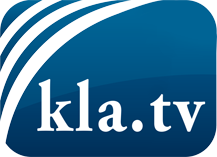 ce que les médias ne devraient pas dissimuler...peu entendu, du peuple pour le peuple...des informations régulières sur www.kla.tv/frÇa vaut la peine de rester avec nous! Vous pouvez vous abonner gratuitement à notre newsletter: www.kla.tv/abo-frAvis de sécurité:Les contre voix sont malheureusement de plus en plus censurées et réprimées. Tant que nous ne nous orientons pas en fonction des intérêts et des idéologies de la système presse, nous devons toujours nous attendre à ce que des prétextes soient recherchés pour bloquer ou supprimer Kla.TV.Alors mettez-vous dès aujourd’hui en réseau en dehors d’internet!
Cliquez ici: www.kla.tv/vernetzung&lang=frLicence:    Licence Creative Commons avec attribution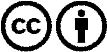 Il est permis de diffuser et d’utiliser notre matériel avec l’attribution! Toutefois, le matériel ne peut pas être utilisé hors contexte.
Cependant pour les institutions financées avec la redevance audio-visuelle, ceci n’est autorisé qu’avec notre accord. Des infractions peuvent entraîner des poursuites.